Appetizers`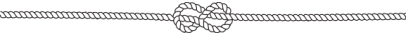 Ahi Tuna TacosPan blackened Ahi tunaFlour tortillasPico de Gallo, sweet and sour fennel slaw18Gorgonzola ChipsHouse-made potato chipsGorgonzola cheeseBalsamic reduction sauce14Spring RollsFour spring rollsSweet chili sauce12Clams CasinoSix clamsBreadcrumbs, peppers, baconOn the half shell16Calamari RingsLightly floured and seasonedFlash friedRed sauce16Mozzarella SticksSix crunchy, fried sticksRed sauce10Pizza LogsFour crispy pizza rollsRed sauce12Pub FareChicken WingsTen jumbo chicken wingsHot, medium, mildCelery, carrots, bleu cheese18Chicken FingersFive fingersHot, medium, mild, plainCelery, carrots, bleu cheese18House Made Mac and CheeseMacaroniVelvety cheese sauceCrunchy breaded topping16Chicken +5Shrimp +10YYC BurgerEight-ounce Black Angus ground beefHow you like itBeyond Burger +218Haddock SandwichPanko crusted, brioche rollCheddar cheese, onion rings15Steak SandwichOpen facedOne or two tournedos of beefMushrooms, onioncrumbly bleu cheese21/28SaladsCaesar SaladDressed romaine lettuceParmesan, croutons12Blueberry Walnut SaladGoat cheeseTomato, cucumber, red onionRaspberry vinaigrette16House SaladMixed greensOnion, tomato, croutons8Classic Wedge SaladIceberg lettuceBleu cheese dressingBacon12Add protein:Chicken 5   Salmon 10   Shrimp 10Can Am Challenge MenuBeef on WeckThinly sliced roast beefKummelweck rollHorseradish, jus16Salmon ClubGrilled salmon filetLettuce, tomato, mayonnaise15Crab BurgerTwo breaded crab pattiesBrioche rollLettuce, tomatoSriracha mayo16Fish DinnerFresh haddockCole slawBeer battered, panko crusted,Baked with bruschetta topping, or broiled with white wine and butterFries, House made chips, or sauteed vegetables17Turkey SandwichItalian breadLettuce, tomato, mayonnaise15Tuna MeltCheddar cheeseTomato15